СОВЕТ ДЕПУТАТОВ муниципального образования БУРУНЧИНСКИЙ сельсоветСаракташского района оренбургской областитретий созывР Е Ш Е Н И ЕДвадцать четвертого заседания Совета депутатовБурунчинского сельсовета третьего созываОб утверждении Положения о порядке регистрации Устава территориального общественного самоуправления в муниципальном образовании Бурунчинский сельсоветВ соответствии со статьей 27 Федерального закон от 06.10.2003 №131-ФЗ «Об общих принципах организации местного самоуправления в Российской Федерации», руководствуясь Уставом муниципального образования Бурунчинский сельсовет Саракташского района  Оренбургской области,  Совет депутатов муниципального образования Бурунчинский сельсовет  Р Е Ш И Л:1. Утвердить Положение о порядке регистрации Устава территориального общественного самоуправления в муниципальном образовании Бурунчинский сельсовет согласно приложению2. Контроль за исполнением данного решения возложить на постоянную комиссию по мандатным вопросам, вопросам местного самоуправления, законности, правопорядка, работе с общественными и религиозными объединениями, национальным вопросам и делам военнослужащих (Горбачев И.А.)3. Настоящее решение вступает в силу после обнародования и подлежит размещению на официальном информационном сайте администрации муниципального образования Бурунчинский сельсовет Саракташского района  Оренбургской области (: http:// admburuncha.ru).Глава сельсовета-председатель Совета депутатов                                                 А.В. МорсковПриложение к решению Совета депутатов                                                                                      от 19 сентября 2018 г. N 120Положение 
о порядке регистрации Устава территориального общественного самоуправления в муниципальном образовании Бурунчинский сельсоветОбщие положения 1.1. Положение о порядке регистрации Устава территориального общественного самоуправления (далее – Положение) регулирует порядок регистрации Устава территориального общественного самоуправления (далее– Устав ТОС)  в муниципальном образовании Бурунчинский сельсовет и внесения изменений в него, а также порядок обжалования отказа в регистрации и других действий, связанных с регистрацией Устава ТОС и изменений в Устав ТОС.1.2. Правовой основой для регистрации Устава ТОС в (наименование муниципального образования)являются:- Конституция Российской Федерации;- Федеральный закон  от 06.10.2003 года № 131-ФЗ «Об общих принципах организации местного самоуправления в Российской Федерации»;- Федеральный закон  от 12 января 1996 года № 7-ФЗ «О некоммерческих организациях»;- Устав муниципального образования Бурунчинский сельсовет;Документы, представляемые для регистрации Устава ТОС.Для регистрации Устава ТОС представляются следующие документы:- заявление о регистрации Устава ТОС, подписанное председателем собрания (конференции) граждан;- протокол проведения собрания (конференции) граждан по их месту жительства (оригинал)о создании территориального общественного самоуправления, о принятии Устава ТОС, об определении уполномоченного лица по регистрации Устава ТОС;- Устав ТОС в двух экземплярах.3.Требования к форме документов, представляемых для регистрации Устава территориального общественного самоуправления.3.1. Документы, указанные в пункте 2, подаются в администрацию муниципального образованияБурунчинский сельсовет в течение 30 дней  со дня принятия Устава ТОС для проведения правовой экспертизы и регистрации.3.2. Два экземпляра Устава ТОС, направляемые на регистрацию, должны быть прошнурованы, страницы Устава – пронумерованы.3.3. Текст Устава ТОС заверяется председателем собрания (конференции) граждан.Регистрация Устава территориального общественного самоуправления.4.1. Регистрацию Уставов ТОС организует администрация Бурунчинского сельсовета(далее– уполномоченный орган по регистрации уставов ТОС).4.2. Уполномоченный орган по регистрации Уставов ТОС в течение двух недель со дня   поступления документов организует проведение их правовой экспертизы.4.3. В случае, если представлены не все документы, предусмотренные в пункте2, и не соблюдены требования пункта 3 настоящего Положения, заявителю может быть отказано в приеме документов для регистрации Устава ТОС.4.4. Отказ в приеме документов подписывается  руководителем уполномоченного органа по регистрации Уставов ТОС и должен содержать основания отказа. Отказ в приеме документов должен быть направлен заявителю не позднее чем в трехдневный срок со дня  их поступления в уполномоченный орган по регистрации Уставов ТОС.4.5. После проведения правовой экспертизы и устранения выявленных недостатков уполномоченный орган по регистрации Уставов ТОС в течение двух недель обязан подготовить соответствующий проект постановления администрации муниципального образования Бурунчинский сельсовет.4.6. Регистрация осуществляется на основании постановления администрации муниципального образования Бурунчинский сельсовет. На первой странице (титульном листе) Устава ТОС проставляется штамп с наименованием регистрирующего органа, номер и дата регистрации.4.7. Данные о регистрации Устава включаются в реестр Уставов ТОС. Ведение реестра осуществляется уполномоченным органом по регистрации Уставов ТОС.Отказ в регистрации Устава территориального общественного самоуправления.5.1. Основанием для отказа в регистрации Устава ТОС является:противоречие Конституции Российской Федерации, федеральному закону Российской Федерации от 06.10.2003 № 131-ФЗ «Об общих принципах организации местного самоуправления», Закону Оренбургской области от 21.02.1996 «Об организации местного самоуправления в Оренбургской области», нарушение порядка принятия,наличие в Уставе коррупциогенных факторов.5.2. Отказ в регистрации Устава ТОС может быть обжалован в судебном порядке.5.3. Решение суда о признании недействительной регистрации Устава является основанием для аннулирования регистрации Устава ТОС.5.4. Аннулирование регистрации Устава ТОС производится постановлением администрации Бурунчинского сельсовета в течение семи календарных дней со дня  получения вступившего в законную силу судебного решения.5.5. Администрация Бурунчинского сельсовета в течение семи календарных дней со дня  получения вступившего в законную силу судебного решения о признании недействительным отказа в регистрации Устава ТОС, либо о незаконном уклонении от такой регистрации, обязана произвести регистрацию Устава ТОС.Регистрация изменений и дополнений в Устав ТОС6.1. Регистрация изменений  в Устав ТОС производится в том же порядке, что и регистрация Устава ТОС.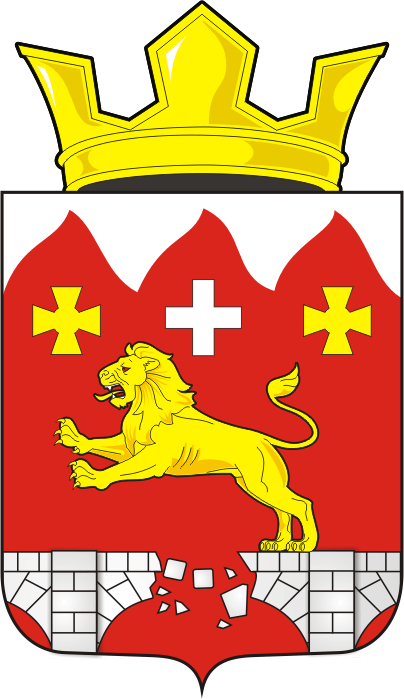 19.09.2018с. Бурунча№ 120Разослано:администрации сельсовета, постоянной комиссии, старостам, руководителям предприятий, учреждений сельсовета, прокуратуре района, в дело